Bottled water $1.00coke & Diet coke $1.50Orange juice $1.50BREAKFAST (comes with juice or water)Bfreakfast sandwich (sausage or bacon) $7.00eggs, sausage or bacon & toast $7.00Chicken salad $5.00Plain salad $4.00Lunch baskets (comes with fries)Hamburger $8.00cheesebuger $8.00chicken pattie $8.00chicken strips $8.00drummies $8.00mini corn dogs $8.00HOurs 8:30am to 2:30PM*See NHSC for weekly specials $10.00 *call in your order or text*Call for catering information*we are open to everyone nhsc cafeteria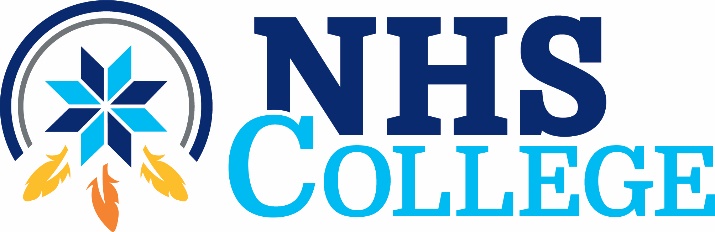 301 College Dr.New Town, ND 58763701-627-8065 or 701-421-0172Nhsc.edu